ISTITUZIONE SCOLASTICA: …………………………………………………….ANNO SCOLASTICO: ………………………………….…………………………..ALUNNO: …………………………………………………………………………….CLASSE:………………………………………………………………………………DATA DI NASCITA:…………………………………………………….…………..DIAGNOSI SPECIALISTICA REDATTA DA:………………………………………………………………………………………………………………………………IN DATA:………………………………………………………………………...…...TIPOLOGIA (DSA- BES- ADHD- altro…):……………………………………….GRIGLIA DI OSSERVAZIONE PER L’INDIVIDUAZIONE DI ALUNNI BES   Barrare con una X le caselle  corrispondenti alle voci che specificano la situazione dell' alunno.SCHEDA RILEVAZIONE DEI “PUNTI DI FORZA” DELL’ALUNNO E GRUPPO CLASSE SU CUI FARE LEVA NELL’ INTERVENTORiflessione scritta sull’alunno:Storia del percorso scolastico dell’alunno (per es.: continuità didattica, iter di segnalazione; in caso di alunno straniero: specificare se è nato in Italia, le scuole frequentate in precedenza, la data di arrivo, se in precedenza è stato fatto un PEP, etc…..)________________________________________________________________________________________________________________________________________________________________________________________________________________________________________________________________________________________________________________________________________________________________________________________________________________________________________________________________________________________________________________________________________________________________________________________________________________________________________________________________________________________________________________________________________________________________________________________________________________________________________________________________________________________________________________________________________________________________________________________________________________________________________________________________________________________________________________________________PATTO CON LA FAMIGLIAIncontri e colloqui con la famiglia (eventuali segnalazioni o colloqui o “presa di contatto” con servizi sociali e/o centri medici di riferimento presenti sul territorio):DIDATTICA PERSONALIZZATA (Mettere una crocetta sulle voci che interessano)Strategie  e metodologiche e didatticheValorizzare nella didattica linguaggi comunicativi altri dal codice scritto (linguaggio iconografico, parlato, filmati,…), utilizzando mediatori didattici quali immagini, disegni, filmati e riepiloghi a voceVerificare sistematicamente la comprensione delle consegne orali e scritte per non compromettere la corretta esecuzione del compitoControllare che i compiti e tutte le comunicazioni alle famiglie siano trascritti correttamenteUtilizzare schemi e mappe concettualiOffrire anticipatamente schemi grafici relativi all’argomento di studio, per orientare l’alunno nella discriminazione delle informazioni essenzialiInsegnare l’uso di dispositivi extratestuali per lo studio (titoli, paragrafi, immagini,…)Sollecitare collegamenti fra le nuove informazione e quelle già acquisite ogni volta che si inizia un nuovo argomento di studioDividere gli obiettivi di un compito in “sotto obiettivi”Privilegiare l’apprendimento dall’esperienza e la didattica laboratoriale “per favorire l’operatività, il dialogo e la riflessione su quello che si fa”Promuovere processi metacognitivi per sollecitare nell’alunno l’autocontrollo e l’autovalutazione dei propri processi di apprendimentoIncentivare la didattica di piccolo gruppo e il tutoraggio tra pariPromuovere l’apprendimento collaborativoAltro…………………………………………………………………………………………………………………………………………………………………………Misure dispensativeAll’alunno è garantito l’essere dispensato da alcune prestazioni non essenziali ai fini dei concetti da apprendere. Esse possono essere, a seconda della disciplina e del caso:l’utilizzo contemporaneo dei quattro caratteri (stampatello maiuscolo, stampatello minuscolo, corsivo minuscolo, corsivo maiuscolo)la lettura ad alta vocela scrittura veloce sotto dettaturaprendere appunticopiare dalla lavagnal’uso del vocabolario cartaceolo studio mnemonico delle tabellinelo studio della lingua straniera in forma scrittail rispetto della tempistica per la consegna dei compiti scrittila quantità dei compiti a casa le interrogazioni a sorpresaAltro……………………………………………………………………………………………………………………Strumenti compensativiAltresì l’alunno può usufruire di strumenti compensativi che gli consentono di compensare le carenze funzionali determinate dal disturbo. Aiutandolo nella parte automatica della consegna, permettono all’alunno di concentrarsi sui compiti cognitivi oltre che avere importanti ripercussioni sulla velocità e sulla correttezza. A seconda della disciplina e del caso, possono essere:tabella dell’alfabetoretta ordinata dei numeritavola pitagoricalinea del tempotabella delle misure e delle formule geometricheformulari, sintesi, schemi, mappe concettuali delle unità di apprendimentocomputer con programma di videoscrittura, correttore ortografico calcolatriceregistratorerisorse audio (sintesi vocale, audiolibri, libri digitali, file MP3)software didattici specificicartine geografiche e storiche Altro……………………………………………………………………………………………………………………VALUTAZIONEPredisporre verifiche scalariProgrammare le verifichePrevedere verifiche orali a compensazione di quelle scritte (soprattutto per la lingua straniera e/o materie di studio)L’uso di mediatori didattici durante le prove scritte e/o orali (schemi, tabelle, mappe, liste,…)Valutare tenendo conto maggiormente del contenuto più che della formaIntrodurre prove informatizzateUtilizzare prove a scelta multiplaProgrammare tempi più lunghi per l’esecuzione delle proveAltro……………………………………………………………………………………………………………………FIRMA degli INSEGNANTI DI CLASSE____________________________________________________________________________________________________________FIRMA dei GENITORI________________________________________________Il Dirigente scolastico  Prof.ssa Cristina Stocco _______________________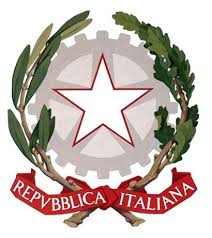 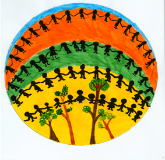 ISTITUTO COMPRENSIVO “VIALE SAN MARCO"Viale S.Marco, 67 - 30173 VE-MESTRE  tel. 041958791 – fax 041952921 sito www.icvialesanmarco.edu.ite-mail: veic874009@istruzione.it ; pec: veic874009@pec.istruzione.itCod.  fisc. 82012700272 - Cod. Scuola VEIC874009___________________________Piano Didattico Personalizzato Scuola primariaSfera relazionale/comportamentaleMostra atteggiamenti di bullismo o minacceMostra atteggiamenti di bullismo o minacceSfera relazionale/comportamentaleDimostra opposizione ai richiamiDimostra opposizione ai richiamiSfera relazionale/comportamentaleNon stabilisce buoni rapporti con i compagniNon stabilisce buoni rapporti con i compagniSfera relazionale/comportamentaleE’ poco accettato/ ricercato dai compagniE’ poco accettato/ ricercato dai compagniSfera relazionale/comportamentaleMostra la tendenza a mentire e/o ingannareMostra la tendenza a mentire e/o ingannareSfera relazionale/comportamentaleTrasgredisce regole condiviseTrasgredisce regole condiviseSfera relazionale/comportamentaleHa reazioni violente con i compagniHa reazioni violente con i compagniSfera relazionale/comportamentaleSi isola dagli altri per lunghi periodiSi isola dagli altri per lunghi periodiSfera relazionale/comportamentaleDistrugge oggetti e/o compie atti di vandalismoDistrugge oggetti e/o compie atti di vandalismoSfera relazionale/comportamentaleCompie gesti di autolesionismoCompie gesti di autolesionismoSfera dello sviluppoIn molte attività mostra rilevante confusione mentaleIn molte attività mostra rilevante confusione mentaleSfera dello sviluppoHa difficoltà di comprensione verbaleHa difficoltà di comprensione verbaleSfera dello sviluppoNon si esprime verbalmenteNon si esprime verbalmenteSfera dello sviluppoParla in continuazioneParla in continuazioneSfera dello sviluppoHa difficoltà fonologicheHa difficoltà fonologicheSfera dello sviluppoBalbettaBalbettaSfera emozionale___________________Sfera socialeSi esprime con frasi poco chiare/poco strutturateSi esprime con frasi poco chiare/poco strutturateSfera emozionale___________________Sfera socialeHa una rapida caduta dell’attenzioneHa una rapida caduta dell’attenzioneSfera emozionale___________________Sfera socialeHa difficoltà a comprendere le regoleHa difficoltà a comprendere le regoleSfera emozionale___________________Sfera socialeHa difficoltà di concentrazioneHa difficoltà di concentrazioneSfera emozionale___________________Sfera socialeHa difficoltà logicheHa difficoltà logicheSfera emozionale___________________Sfera socialeHa difficoltà a memorizzareHa difficoltà a memorizzareSfera emozionale___________________Sfera socialePresenta ritardi nel linguaggioPresenta ritardi nel linguaggioSfera emozionale___________________Sfera socialeHa difficoltà di apprendimentoHa difficoltà di apprendimentoSfera emozionale___________________Sfera socialeHa improvvisi e significativi cambiamenti dell’umoreHa improvvisi e significativi cambiamenti dell’umoreSfera emozionale___________________Sfera socialeSfera emozionale___________________Sfera socialeManifesta fissità nelle produzioniManifesta fissità nelle produzioniSfera emozionale___________________Sfera socialeLamenta malesseri fisiciLamenta malesseri fisiciSfera emozionale___________________Sfera socialeAttribuisce i propri successi/insuccessi a cause esterneAttribuisce i propri successi/insuccessi a cause esterneSfera emozionale___________________Sfera socialeHa difficoltà ad esprimersi di fronte al gruppoHa difficoltà ad esprimersi di fronte al gruppoSfera emozionale___________________Sfera socialeHa propensione a biasimare se stesso o colpevolizzarsiHa propensione a biasimare se stesso o colpevolizzarsiSfera emozionale___________________Sfera socialeRinuncia di fronte all’impegno, alle prime difficoltàRinuncia di fronte all’impegno, alle prime difficoltàSfera emozionale___________________Sfera socialeDimostra scarsa autonomia personaleDimostra scarsa autonomia personaleSfera emozionale___________________Sfera socialeHa difficoltà di organizzazione spazio/temporaleHa difficoltà di organizzazione spazio/temporaleSfera emozionale___________________Sfera socialeHa difficoltà di coordinazione grosso/motoriaHa difficoltà di coordinazione grosso/motoriaSfera emozionale___________________Sfera socialeHa difficoltà di coordinazione fineHa difficoltà di coordinazione fineSfera emozionale___________________Sfera socialeSi appropria di oggetti non suoiSi appropria di oggetti non suoiSfera emozionale___________________Sfera socialeHa scarsa cura degli oggettiHa scarsa cura degli oggettiSfera emozionale___________________Sfera socialeNon è collaborativoNon è collaborativoSfera emozionale___________________Sfera socialeHa un abbigliamento inappropriato all’età o alla stagioneHa un abbigliamento inappropriato all’età o alla stagioneSfera emozionale___________________Sfera socialeHa una scarsa igiene personaleHa una scarsa igiene personaleSfera emozionale___________________Sfera socialePresenta segni fisici di maltrattamento Presenta segni fisici di maltrattamento Sfera emozionale___________________Sfera socialeHa materiale scolastico/didattico insufficienteHa materiale scolastico/didattico insufficienteSfera ambientale*Specificare quiSfera ambientale*Specificare quiFamiglia problematicaSfera ambientale*Specificare quiSfera ambientale*Specificare quiPregiudizi ed ostilità culturaliSfera ambientale*Specificare quiSfera ambientale*Specificare quiDifficoltà socioeconomicheSfera ambientale*Specificare quiSfera ambientale*Specificare quiAmbienti deprivati/deviantiSfera ambientale*Specificare quiSfera ambientale*Specificare quiDifficoltà di comunicazione e o collaborazione tra scuola, servizi, enti operatori….) che intervengono nell’educazione e nella formazione*Sfera ambientale*Specificare quiSfera ambientale*Specificare quiSfera ambientale*Specificare quiSfera ambientale*Specificare quiApprendimento lingue straniereApprendimento lingue stranierePronuncia difficoltosaApprendimento lingue straniereApprendimento lingue straniereDifficoltà di acquisizione degli automatismi grammaticali di baseApprendimento lingue straniereApprendimento lingue straniereDifficoltà nella scritturaApprendimento lingue straniereApprendimento lingue straniereDifficoltà nell’acquisizione nuovo lessicoApprendimento lingue straniereApprendimento lingue straniereNotevoli differenze tra comprensione del  testo scritto e oraleApprendimento lingue straniereApprendimento lingue straniereNotevoli differenze tra la produzione scritta e oralePunti di forza dell’allievo, su cui fare leva nell’intervento Punti di forza dell’allievo, su cui fare leva nell’intervento Discipline preferiteDiscipline preferiteDiscipline preferitePunti di forza dell’allievo, su cui fare leva nell’intervento Punti di forza dell’allievo, su cui fare leva nell’intervento Discipline in cui riesceDiscipline in cui riesceDiscipline in cui riescePunti di forza dell’allievo, su cui fare leva nell’intervento Punti di forza dell’allievo, su cui fare leva nell’intervento Attività preferiteAttività preferiteAttività preferitePunti di forza dell’allievo, su cui fare leva nell’intervento Punti di forza dell’allievo, su cui fare leva nell’intervento Attività in cui riesceAttività in cui riesceAttività in cui riescePunti di forza dell’allievo, su cui fare leva nell’intervento Punti di forza dell’allievo, su cui fare leva nell’intervento Desideri e /o bisogni espressiDesideri e /o bisogni espressiDesideri e /o bisogni espressiPunti di forza dell’allievo, su cui fare leva nell’intervento Punti di forza dell’allievo, su cui fare leva nell’intervento Hobbies, passioni, attività extrascolasticheHobbies, passioni, attività extrascolasticheHobbies, passioni, attività extrascolastichePunti di forza gruppo classePresenza di un compagno o un gruppo di compagni per le attività disciplinariPresenza di un compagno o un gruppo di compagni per le attività disciplinariSI (specificare)noPunti di forza gruppo classePresenza di un compagno o un gruppo di compagni per le attività extrascolastichePresenza di un compagno o un gruppo di compagni per le attività extrascolasticheSi (specificare)noPUNTI DI FORZAPUNTI DI DEBOLEZZAOSSERVAZIONIDATA INCONTRICONTENUTI